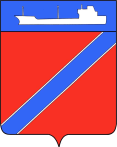                     Совет Туапсинского городского поселения Туапсинского районаР Е Ш Е Н И Еот 28 июня 2023  года                                                                    №  8.5город ТуапсеО внесении изменений в решение  СоветаТуапсинского городского поселения Туапсинского района от   06 декабря  2022 года  № 3.8  «О бюджете  Туапсинского городского поселения Туапсинского района на 2023 год и на плановый период 2024 и 2025 годов»В соответствии с Федеральным законом от 6 октября 2003 г. № 131-ФЗ «Об общих принципах организации местного самоуправления в Российской Федерации», на основании Устава Туапсинского городского поселения, Совет Туапсинского городского поселения Туапсинского района РЕШИЛ:1. Внести в решение Совета Туапсинского городского поселения Туапсинского района   от  06 декабря  2022 года № 3.8 «О бюджете Туапсинского городского поселения Туапсинского района  на 2023 год и на плановый период 2024 и 2025 годов»  следующие изменения:              1.1  Подпункты 1,2,4 пункта 1 решения изложить в новой редакции: « 1) общий объем доходов в сумме    2057418,900 тыс. рублей;   2) общий объем расходов в сумме   2269138,300 тыс. рублей;              3)  дефицит местного бюджета в сумме 211719,400  тыс. рублей».    1.2. В приложении №6  «Распределение бюджетных ассигнований бюджета  Туапсинского городского поселения по разделам и подразделам  классификации расходов бюджетов на 2023 год»:                  по строке «Всего расходов» цифры  2266558,300 заменить цифрами 2269138,300;            по разделу 0100 «Общегосударственные вопросы» цифры 91996,400 заменить цифрами 92593,500;          по разделу 0104 «Функционирование Правительства Российской Федерации, высших исполнительных органов государственной власти субъектов Российской Федерации, местных администраций» цифры 29482,400 заменить цифрами 29845,400;            по разделу 0113 «Другие общегосударственные вопросы» цифры 57012,300 заменить цифрами 57246,400;           по разделу 0400 «НАЦИОНАЛЬНАЯ ЭКОНОМИКА» цифры 182155,400 заменить цифрами 182923,200;           по разделу 0409 «Дорожное хозяйство (дорожные фонды)» цифры 150166,600 заменить цифрами 150934,400;           по разделу 0500 «Жилищно-коммунальное хозяйство» цифры 1774348,400 заменить цифрами  1776218,300;          по разделу 0502 «Коммунальное хозяйство» цифры 150166,600 заменить цифрами 150934,400;           по разделу 0503 «Благоустройство» цифры 102324,800 заменить цифрами 104194,700;           по разделу 0700 «ОБРАЗОВАНИЕ» цифры 13589,200  заменить цифрами 13759,200;           по разделу 0707 «Молодежная политика» цифры 13589,200 заменить цифрами 13759,200;                1.3. В приложении 8 «Распределение бюджетных ассигнований по целевым статьям (муниципальным программам Туапсинского городского поселения Туапсинского района и непрограммным направлениям деятельности), группам видов расходов классификации расходов бюджетов на 2023 год»:          -  в строке «Всего расходов » цифры  2266558,300 заменить цифрами 2269138,300;          - в строке «Муниципальная программа "Молодежь города Туапсе" цифры 13509,200 заменить цифрами 13679,200;          - в строке «Создание условий для гражданского становления молодого поколения, физического, духовного и патриотического воспитания молодежи» цифры 3037,700 заменить цифрами 3207,700;          - в строке «Организация работы спортивно -игровых площадок по месту жительства и временной трудовой занятости подростков и молодежи» цифры 2441,200  заменить цифрами 2611,200;          - в строке «Расходы на выплаты персоналу в целях обеспечения выполнения функций государственными (муниципальными) органами, казенными учреждениями, органами управления государственными внебюджетными фондами» цифры  2208,800 заменить цифрами 2378,800;          - в строке «Муниципальная программа "Комплексное и устойчивое развитие города Туапсе в сфере строительства, архитектуры и дорожного хозяйства" цифры 153333,100 заменить цифрами 154100,900;          - в строке «Строительство, реконструкция, капитальный ремонт, ремонт и содержание автомобильных дорог города Туапсе» цифры 138350,400 заменить цифрами 139118,200;           -в строке «Обеспечение сохранности и развития автомобильных дорог общего пользования» цифры 131850,400 заменить цифрами 132618,200;           - в строке «Строительство, реконструкция, капитальный ремонт и ремонт автомобильных дорог общего пользования, в том числе дорог в поселениях (за исключением дорог федерального значения)» цифры 66941,200 заменить цифрами 67709,000;           - в строке «Закупка товаров, работ и услуг для обеспечения государственных (муниципальных) нужд» цифры 16941,200 заменить цифрами 17709,000;            - в строке «Муниципальная программа «Развитие жилищно-коммунального хозяйства» цифры  1662168,100 заменить цифрами 1665410,000;          - в строках «Благоустройство города Туапсе» и «Создание комфортных и благоприятных условий жизни населения  и  обеспечение функционирования инфраструктуры города Туапсе» цифры  заменить 70701,700 цифрами 72741,600;        - в строках «Озеленение», «Закупка товаров, работ и услуг для обеспечения государственных (муниципальных) нужд» цифры 7205,600 заменить цифрами 8235,100;       - в строках «Прочие мероприятия по благоустройству», «Закупка товаров, работ и услуг для обеспечения государственных (муниципальных) нужд» цифры 500,000 заменить цифрами 1510,400;       - в строке «Отдельные мероприятия  муниципальной программы» цифры 105738,000 заменить цифрами 106940,000;       - в строках «Совершенствование  деятельности муниципальных учреждений для оказания муниципальных услуг в сфере благоустройства», «Расходы на обеспечение деятельности (оказание услуг) муниципальных учреждений»,            « Предоставление субсидий бюджетным, автономным учреждениям и иным некоммерческим организациям» цифры 87099,000 заменить цифрами 88301,000;          - в строке «Муниципальная программа "Развитие гражданского общества и укрепление единства российской нации на территории города Туапсе" цифры 5472,000 заменить цифрами 5627,000;   - в строках «Укрепление единства российской нации на территории города Туапсе», «Организация проведения городских мероприятий по празднованию государственных и международных праздников, памятных дат и исторических событий России, Кубани и города Туапсе, чествование предприятий, организаций и граждан города, внесших значимый вклад в развитие города Туапсе, Кубани и России», «Организация проведения городских мероприятий по празднованию государственных и международных праздников, памятных дат и исторических событий России, Кубани и города Туапсе, чествование предприятий, организаций и граждан города, внесших значимый вклад в развитие города Туапсе, Кубани и России» цифры 2600,000 заменить цифрами 2755,000;         - в строке «Закупка товаров, работ и услуг для обеспечения государственных (муниципальных) нужд» цифры 2568,400 заменить цифрами 2536,800;         - в строке «Муниципальная программа "Развитие топливно-энергетического комплекса города Туапсе" цифры 112255,200 заменить цифрами 111469,400;         - в строках «Развитие и содержание сетей электроснабжения», «Повышение надежности электросетевого комплекса и общего уровня энергобезопасности города Туапсе», «Организация электроснабжения населения», «Капитальные вложения в объекты недвижимого имущества государственной (муниципальной) собственности» цифры 5940,300 заменить цифрами 5154,500;           - в строках «Муниципальная программа "Формирование современной городской среды", «Благоустройство дворовых городских территорий и муниципальных территорий общего пользования города Туапсе» цифры 20576,300 заменить цифрами 19204,300;          - в строках «Реализация мероприятий муниципальной программы "Формирование современной городской среды", «Закупка товаров, работ и услуг для обеспечения государственных (муниципальных) нужд» цифры 1804,500 заменить цифрами 1662,300;           - в строках «Благоустройство муниципальной территории городского пляжа  города Туапсе», «Закупка товаров, работ и услуг для обеспечения государственных (муниципальных) нужд» цифры 18771,800 заменить цифрами 17542,000;           - в строке «Обеспечение деятельности исполнительно-распорядительного органа местного самоуправления» цифры 31543,200 заменить цифрами 31867,200;           - в строке «Администрация Туапсинского городского поселения Туапсинского района» цифры 29482,400 заменить цифрами 29806,400;           - в строке «Расходы на обеспечение функций муниципальных органов» цифры 29470,000 заменить цифрами 29794,000;          - в строке «Иные бюджетные ассигнования» цифры 40,000 заменить цифрами 364,000;           - в строках «Выплаты по обязательствам Туапсинского городского поселения», «Прочие выплаты по обязательствам муниципального образования», «Прочие выплаты по обязательствам Туапсинского городского поселения», «Иные бюджетные ассигнования» цифры 276,100 заменить цифрами 355,200.                  1.4. В приложении 10 «Ведомственная структура расходов бюджета Туапсинского городского поселения на 2023 »:              - в строке «Всего расходов» цифры 2266558,300  заменить цифрами 2269138,300;              - в строке «Администрация Туапсинского городского поселения Туапсинского района» цифры  2 103757,600 заменить цифрами 2106337,600;              - в строке «Общегосударственные вопросы» цифры 85507,300 заменить цифрами 86065,400;             - в строках «Функционирование Правительства Российской Федерации, высших исполнительных органов государственной власти субъектов Российской Федерации, местных администраций», «Обеспечение деятельности исполнительно-распорядительного органа местного самоуправления», «Администрация Туапсинского городского поселения Туапсинского района» цифры 29482,400 заменить цифрами 29806,400;             - в строке «Расходы на обеспечение функций органов местного самоуправления» цифры 29470,000 заменить цифрами 29794,000;            -в строке «Иные бюджетные ассигнования» цифры 40,000 заменить цифрами 364,000;              - в строке «Другие общегосударственные вопросы» цифры 52020,700  заменить цифрами    52254,800;              - в строке «Муниципальная программа «Развитие гражданского общества и укрепление единства российской нации на территории города Туапсе» цифры 5172,000 заменить цифрами 5327,000;              - в строках «Укрепление единства российской нации на территории города Туапсе», «Организация проведения городских мероприятий по празднованию государственных и международных праздников, памятных дат и исторических событий России, Кубани и города Туапсе, чествование предприятий, организаций и граждан города, внесших значимый вклад в развитие города Туапсе, Кубани и России», «Реализация мероприятий по укреплению единства российской нации на территории города Туапсе» цифры 2600,000 заменить цифрами 2755,000;             - в строке «Закупка товаров, работ и услуг для обеспечения государственных (муниципальных) нужд» цифры 2536,800 заменить цифрами 2691,800;              - в строках «Выплаты по обязательствам муниципального образования», «Прочие выплаты по обязательствам муниципального образования», «Прочие выплаты по обязательствам Туапсинского городского поселения», «Иные бюджетные ассигнования» цифры 276,100 заменить цифрами 355,200;                 - в строке «НАЦИОНАЛЬНАЯ ЭКОНОМИКА» цифры 172188,500 заменить цифрами 172956,300;                 - в строке «Дорожное хозяйство » цифры 150166,600 заменить цифрами 150934,400»               - в строках «Муниципальная программа «Комплексное и устойчивое развитие города Туапсе в сфере строительства, архитектуры и дорожного хозяйства», «Строительство, реконструкция, капитальный ремонт, ремонт и содержание автомобильных дорог города Туапсе» цифры 138350,400 заменить цифрами 139118,200;             - в строке «Обеспечение сохранности и развития автомобильных дорог общего пользования» цифры 131850,400 заменить цифрами 132618,200;             - в строке «Строительство, реконструкция, капитальный ремонт и ремонт автомобильных дорог общего пользования, в том числе дорог в поселениях (за исключением дорог федерального значения)» цифры 66941,200 заменить цифрами 67709,000;            - в строке «Закупка товаров, работ и услуг для обеспечения государственных (муниципальных) нужд» цифры 16941,200 заменить цифрами 17709,000;                 - в строке «Жилищно-коммунальное хозяйство» цифры  1774348,400 заменить цифрами 1775432,500;                - в строке «Коммунальное хозяйство» цифры 1583022,800 заменить цифрами 1582237,000;                - в строке «Муниципальная программа «Развитие топливно-энергетического комплекса города Туапсе» цифры 106314,900 заменить цифрами 111469,400;               - в строках «Организация электроснабжения населения», «Капитальные вложения в объекты государственной (муниципальной) собственности» цифры 5940,300 заменить цифрами 5114,500;                - в строке «Благоустройство» цифры 102741,400 заменить цифрами 103409,300;               - в строке  «Муниципальная программа «Развитие жилищно-коммунального хозяйства»» цифры 81865,100  заменить цифрами 83905,000;               - в строках «Благоустройство города Туапсе», «Создание комфортных и благоприятных условий жизни населения  и  обеспечение функционирования инфраструктуры города Туапсе»  цифры 70701,700 заменить цифрами 72741,600;              - в строках «Озеленение», «Закупка товаров, работ и услуг для обеспечения государственных (муниципальных) нужд» цифры 7205,600 заменить цифрами 8235,100;               - в строках «Прочие мероприятия по благоустройству», «Закупка товаров, работ и услуг для обеспечения государственных (муниципальных) нужд» цифры 500,000 заменить цифрами 1510,400;                - в строках «Муниципальная программа "Формирование современной городской среды на 2018-2024 годы на территории Туапсинского городского поселения Туапсинского района"", «Благоустройство дворовых городских территорий и муниципальных территорий общего пользования города Туапсе» цифры 20576,300 заменить цифрами 19204,300;               - в строках «Реализация мероприятий муниципальной программы "Формирование современной городской среды на 2018-2024 годы на территории Туапсинского городского поселения Туапсинского района", «Закупка товаров, работ и услуг для обеспечения государственных (муниципальных) нужд» цифры 1804,500 заменить цифрами 1662,300;              - в строках «Благоустройство муниципальной территории городского пляжа  города Туапсе», «Закупка товаров, работ и услуг для обеспечения государственных (муниципальных) нужд» цифры 18771,800 заменить цифрами 17542,000;            - в строках «Другие вопросы в области жилищно-коммунального хозяйства», «Муниципальная программа «Развитие жилищно-коммунального хозяйства», «Отдельные мероприятия программы» цифры 82808,400 заменить цифрами 84010,400;            - в строках «Совершенствование деятельности муниципальных учреждений для оказания муниципальных услуг в сфере благоустройства», «Расходы на обеспечение деятельности (оказание услуг) муниципальных учреждений», «Предоставление субсидий бюджетным, автономным учреждениям и иным некоммерческим организациям» цифры 75332,800 заменить цифрами 76534,800;            - в строках «ОБРАЗОВАНИЕ», «Молодежная политика» цифры 13589,200 заменить цифрами 13759,200;             - в строках « Муниципальная программа "Молодежь города Туапсе", «Создание условий для гражданского становления молодого поколения, физического, духовного и патриотического воспитания молодежи» цифры 13509,200 заменить цифрами 13679,200;            - в строке «Организация работы спортивно-игровых площадок по месту жительства и временной трудовой занятости подростков и молодежи» цифры 2441,200 заменить цифрами 2378,800;           - в строках «Расходы на выплаты персоналу в целях обеспечения выполнения функций государственными (муниципальными) органами, казенными учреждениями, органами управления государственными внебюджетными фондами» цифры 2208,800 заменить цифрами 2378,800;  1.5    Пункт 19 решения изложить в следующей редакции:«Утвердить объем бюджетных ассигнований дорожного фонда Туапсинского городского поселения:           на 2023 год в сумме 150934,400  тыс. рублей на 2024 год в сумме 20 280,700 тыс. рублей на 2025 год в сумме 17 196,600 тыс. рублей».              1.6. Приложение № 1 «Объем поступлений доходов в   бюджет  Туапсинского городского поселения  по кодам видов (подвидов) доходов на 2023 год» изложить в новой редакции, согласно приложению № 1 к настоящему решению.              1.7. Приложение № 2 «Объем поступлений доходов в   бюджет  Туапсинского городского поселения  по кодам видов (подвидов) доходов на 2024 2025 годы» изложить в новой редакции, согласно приложению № 2 к настоящему решению.               1.8.  Приложение  № 4 « Безвозмездные поступления из  других бюджетов бюджетной системы Российской Федерации в 2024 2025  годах»  изложить в новой редакции, согласно приложению № 3 к настоящему решению.              1.9. Приложение № 12 «Источники внутреннего финансирования дефицита бюджета Туапсинского городского поселения, перечень статей источников финансирования дефицитов бюджетов на 2023 год»  изложить в новой редакции, согласно приложению № 4 к настоящему решению.               2. Опубликовать настоящее решение в средствах массовой информации и разместить на официальном сайте Совета Туапсинского городского поселения в информационно-телекоммуникационной сети  « Интернет».              3.  Настоящее решение вступает в силу со дня его опубликования.Председатель Совета Туапсинского городского поселенияТуапсинского района                   		                                           В.В. СтародубцевГлава Туапсинскогогородского поселения  Туапсинского района 	                                                                              С.В. Бондаренко